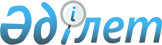 Қытай Халық Республикасы Мемлекеттiк Кеңесiнiң Премьерi Чжу Жунцзидiң Қазақстан Республикасына 2001 жылғы 12-13 қыркүйектегі ресми сапары барысында қол жеткiзiлген уағдаластықтарды iске асыру жөнiндегi iс-шаралар жоспарын бекiту туралыҚазақстан Республикасы Үкіметінің қаулысы 2002 жылғы 26 қаңтар N 117

      Қытай Халық Республикасы Мемлекеттiк Кеңесiнiң Премьерi Чжу Жунцзидiң Қазақстан Республикасына 2001 жылғы 12-13 қыркүйектегi ресми сапары барысында қол жеткiзiлген уағдаластықтарды iске асыру және қазақстан-қытай ынтымақтастығын одан әрi дамытуды қамтамасыз ету мақсатында Қазақстан Республикасының Yкiметi қаулы етеді: 

      1. Қоса беріліп отырған Қытай Халық Республикасы Мемлекеттiк Кеңесiнiң Премьерi Чжу Жунцзидiң Қазақстан Республикасына 2001 жылғы 12-13 қыркүйектегi ресми сапары барысында қол жеткiзiлген уағдаластықтарды iске асыру жөнiндегi iс-шаралар жоспары (бұдан әрi - Жоспар) бекiтiлсiн. 

      2. Қазақстан Республикасының орталық және жергiлiктi атқарушы органдары, өзге де мемлекеттiк органдары (келiсiм бойынша) және мүдделi ұйымдар (келiсiм бойынша) Жоспарда көзделген iс-шаралардың орындалуы жөнiндегi нақты шараларды қабылдасын. 

      3. Жоспардың iске асырылуын бақылау Қазақстан Республикасының Сыртқы iстер министрлiгiне жүктелсiн.     4. Қазақстан Республикасының Сыртқы iстер министрлiгi жарты жылда кемiнде бiр рет Қазақстан Республикасының Yкiметiн Жоспардың орындалу барысы туралы хабардар етсiн.     5. Осы қаулы қол қойылған күнінен бастап күшiне енедi.     Қазақстан Республикасының         Премьер-Министрі                                        Қазақстан Республикасы                                              Үкiметiнiң                                       2002 жылғы 26 қаңтардағы                                          N 117 қаулысымен                                              бекiтiлген      Қытай Халық Республикасының Мемлекеттiк Кеңесiнің Премьерi Чжу     Жунцзидiң Қазақстан Республикасына 2001 жылғы 12-13 қыркүйектегі                 ресми сапары барысында қол жеткiзiлген            уағдаластықтарды iске асыру жөнiндегi iс-шаралар                            ЖОСПАРЫ __________________________________________________________________________Р/с!          Iс-шара              ! Орындау  ! Орындауға жауаптыларN  !                               ! мерзiмi  ! __________________________________________________________________________ 1              2                        3                4 __________________________________________________________________________1   Мынадай Келiсiмдердi күшiне     енгiзу жөнiнде мемлекетiшiлiк     қажеттi рәсiмдердi жүргiзу:    1) Қазақстан Республикасының    2002       Қазақстан Республикасының    Үкiметi мен Қытай Халық Рес.   жылдың ІІ   Қаржы министрлiгi, Қазақстан    публикасының Үкiметi арасын.    жарты-     Республикасының Мемлекеттік    дағы қосарланған салық салуды  жылдығы     кiрiс министрлiгi, Қазақстан    болдырмау және табысқа салы.               Республикасының Сыртқы iстер    натын салықтарға қатысты са.               министрлiгi    лық салудан жалтарудың алдын     алу туралы келiсiм    2) Қазақстан Республикасының    2002       Қазақстан Республикасының     Үкiметi мен Қытай Халық Рес.   жылдың ІІ   Табиғи ресурстар және қор.     публикасының Үкiметi арасында   жарты-     шаған ортаны қорғау министр.    трансшекаралық өзендердi пай.  жылдығы     лігі, Қазақстан Республика.    далану және қорғау саласындағы             сының Сыртқы істер министр.    ынтымақтастық туралы келiсiм               лігі2   Қазақстан Республикасының      тұрақты     Қазақстан Республикасының    Бiлiм және ғылым министрлiгi   негізде     Білім және ғылым министрлігі    мен Қытай Халық Республикасы.     ның Қытай Сейсмологиялық    Бюросы арасындағы жер сiлкi.    нiстерiн зерттеу саласындағы    ғылыми-техникалық ынтымақтастық    туралы келiсiмнiң ережелерiн    iске асыру жөнiндегi шараларды    қабылдау3   Қазақстан Республикасының       тұрақты   Қазақстан Республикасының    Денсаулық сақтау iсi жөнiндегi  негізде   Денсаулық сақтау     агенттiгi мен Қытай Халық Рес.            министрлігі    публикасының Денсаулық сақтау    министрлігі арасындағы Денсау.    лық сақтау және медициналық    ғылым саласындағы ынтымақтастық    туралы келiсiмнiң ережелерiн     iске асыру жөнiндегі шараларды    қабылдау4   Қытай Халық Республикасы Үкiме.   2002     Қазақстан Республикасының    тінiң Қазақстан Республикасының  жылдың І  Экономика және сауда    Үкiметiне өтеусiз көмек ретiнде  жарты-    министрлiгi (шақыру),    берген он миллион юаньдi пайда. жылдығы    Қазақстан Республикасының    лану жөнiнде Қазақстан Респуб.             министрлiктерi мен агенттiк.    ликасының Үкiметiне ұсыныстар              тері, облыстардың әкiмдерi,    енгiзу                                     Астана және Алматы                                                         қалаларының әкiмдерi5   1) "Дружба" станциясының аума.   2002      Қазақстан Республикасының    ғында шекаралық және кедендiк   жылдың І   Көлiк және коммуникациялар    тексеру өткiзуге арналған қо.   жарты-     министрлiгi, Қазақстан    сымша темiржол кеден терминал.  жылдығы    Республикасының Қаржы    дары мен орнықты парктер салуды            министрлiгi, "Қазақстан     және оларды дамытуды қаржыландыру          темір жолы" Республикалық    мәселелерiн 2003 жылға арналған            мемлекеттiк кәсiпорны (келi.    республикалық бюджеттi қалыптас.           сім бойынша), Қазақстан    тыру кезiнде Бюджеттiк комиссия.           Республикасы Ұлттық қауiп.    ның қарауына енгiзу                        сіздік комитетiнiң Шекара                                               қызметi (келiсiм бойынша),                                               Қазақстан Республикасының                                               Кiрiс министрлiгi,                                               Қазақстан Республикасының                                               Сыртқы iстер министрлiгi    2) үкiметаралық деңгейде қытай  тұрақты    Қазақстан Республикасының     тарапымен Алашанькоу станциясы. негізде    Көлiк және коммуникациялар    ның өткiзу қабiлетiн арттыру              министрлiгi, "Қазақстан темiр    мәселесiн пысықтау                         жолы" Республикалық                                               мемлекеттiк кәсiпорны                                                      (келiсiм бойынша), Қазақстан                                               Республикасы Ұлттық қауіп.                                               сіздік комитетiнiң Шекара                                                  қызметi (келiсiм бойынша),                                                 Қазақстан Республикасының                                                  Мемлекеттiк кiрiс министр.                                               лігі, Қазақстан Республи.                                                  касының Сыртқы iстер                                               министрлiгi 6  1) шекара маңындағы сауданы       2002      Қазақстан Республикасының   дамыту жөнiндегi айқындаманы      жыл       Экономика және сауда ми.   қалыптастыру мақсатында бiр.                нистрлігі, Қазақстан Респуб.   лескен жұмыс тобын құру                     ликасының Энергетика және                                               минералды ресурстар                                                        министрлiгi, Қазақстан                                               Республикасының Сыртқы iстер                                               министрлiгi, Қазақстан                                                     Республикасының Көлiк және                                                 коммуникациялар министрлiгі,                                               Қазақстан Республикасының                                                  Iшкi iстер министрлiгi,                                                    Қазақстан Республикасы                                                     Ұлттық қауiпсiздiк                                                         комитетiнiң Шекара қызметi                                               (келiсiм бойынша),                                               Қазақстан Республикасының                                               Мемлекеттiк кiрiс                                               министрлiгiнің Кеден                                                       комитетi, Алматы облысының                                                 әкiмi, Шығыс Қазақстан                                                     облысының әкiмi   2) Қазақстан Республикасы мен    тұрақты    Қазақстан Республикасының   Қытай Халық Республикасының      негізде    Мемлекеттік кіріс министр.   Орталық кеден ұйымдары арасында             лігі   мәлiметтер алмасуды жүргiзу7  1) Қазақстан-Қытай мұнай         2002       Қазақстан Республикасының   құбырының құрылысы жобасын       жыл        Энергетика және минералды   жылжыту жөнiндегi жұмысты                   ресурстар министрлiгi,   жалғастыру                                  "Мұнай және газ көлiгi"                                                    ұлттық компаниясы" жабық                                               акционерлiк қоғамы (келiсiм                                               бойынша), Қазақстан                                               Республикасының Сыртқы iстер                                               министрлiгі   2) Қазақстан-Ресей-Қытай         2002       Қазақстан Республикасының    құбыр тораптарының жалпы         жыл        Энергетика және минералды   жүйелерiн құру мәселесiн қарау              ресурстар министрлiгi,    және осы мәселе бойынша                     "Мұнай және газ көлiгi"   негiзделген ұсыныстарды                     ұлттық компаниясы" жабық   Қазақстан Республикасының                   акционерлiк қоғамы (келiсiм   Үкiметiне енгiзу                            бойынша), Қазақстан                                               Республикасының Сыртқы iстер                                               министрлігі8  Екi мемлекет арасында           тұрақты     Қазақстан Республикасының   жанармай энергетикалық          негізде     Энергетика және минералды   кешенiндегi ынтымақтастықты                 ресурстар министрлігі,   кеңейту және Қазақстанның                   Қазақстан Республикасының   мұнайгаз саласындағы кәсiп.                 Сыртқы істер министрлігі   орындарына инвестициялар тарту   мәселелерiнде қытай тарапына    жәрдем көрсету9  Қазақстанға тұрақты тұруға      тұрақты     Қазақстан Республикасының   ынта бiлдiрушi қазақ ұлты адам. негізде     Сыртқы істер министрлігі,   дарының кету құжаттарын рәсiм.              Қазақстан Республикасының   деудi жеңiлдету мақсатында қытай            Көші-қон және демография   тарапымен келiссөз процестерiн              жөніндегі комитеті   жалғастыру __________________________________________________________________________Мамандар:     Багарова Ж.А.,     Қасымбеков Б.А.     
					© 2012. Қазақстан Республикасы Әділет министрлігінің «Қазақстан Республикасының Заңнама және құқықтық ақпарат институты» ШЖҚ РМК
				